Technika, klasa 6. 6.05.2020Temat: Obróbka cieplna potraw.Obróbka cieplna to proces technologiczny polegający na poddawaniu półproduktów działaniu wysokiej temperatury i przetwarzaniu ich w gotowe produkty. Poddawanie półproduktów obróbce cieplnej powoduje zmianę ich struktury, konsystencji, właściwości fizykochemicznych oraz cech organoleptycznych (smaku, zapachu i barwy).Obróbka cieplna produktów żywnościowych to między innymi: blanszowanie, duszenie gotowanie na parze, gotowanie w kuchence mikrofalowej, gotowanie we wrzątku, grillowanie, pieczenie, pieczenie w tłuszczu głębokim, prażenie, smażenie, wędzenie.Zadanie:Wykonaj dowolną potrawę którą należy poddać obróbce cieplnej.Mogą to być następujące potrawy: naleśniki, gofry, placki ziemniaczane, słodkie wypieki domowe – szarlotka, drożdżówka, „warzywa na patelnie”, warzywa grillowane, warzywa gotowane na parze, spaghetti, kotlet schabowy, zapiekanka, kiełbasa grillowana lub inna potrawa którą na co dzień spożywasz.Podczas obsługi urządzeń kuchennych (np. piekarnik, gofrownica) poproś o pomoc osobę dorosłą. Poniżej znajdują się zdjęcia potraw, które możesz przyrządzić. 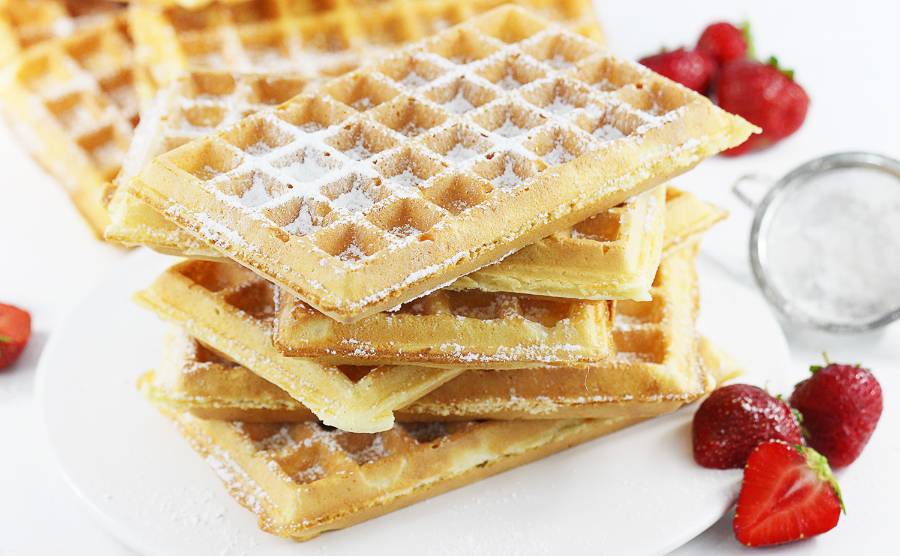 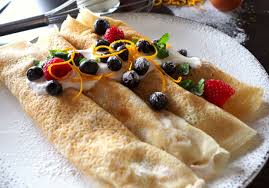 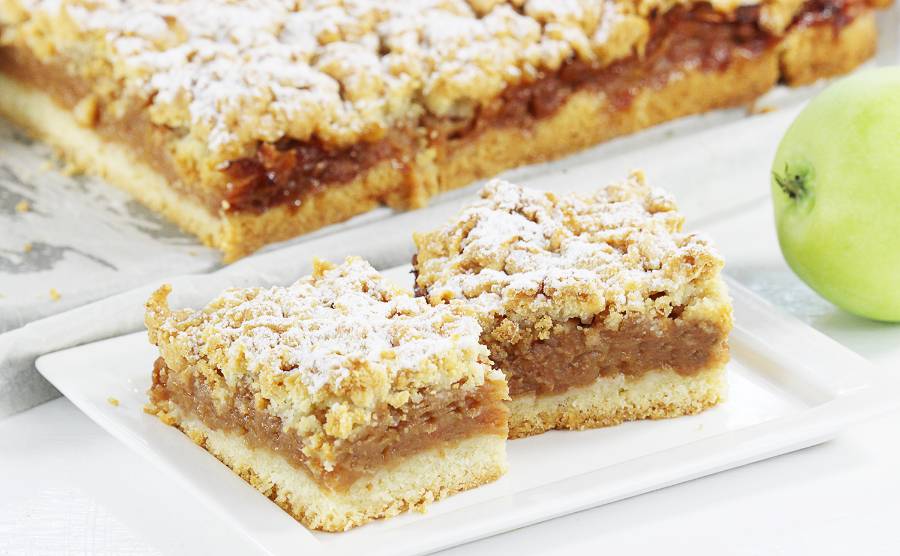 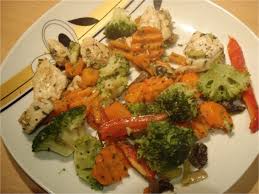 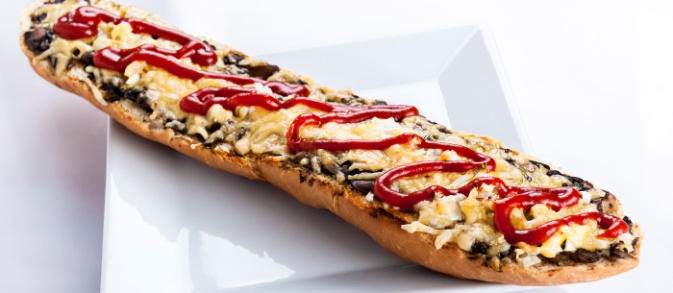 Zdjęcie przyrządzonej potrawy prześlij do 15 maja na adres: sp.odrowaz@gmail.comW temacie wiadomości wpisz: Nazwa potrawy, Imię, Nazwisko, ZałuczneRafał Pacer